Проект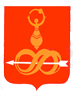 АДМИНИСТРАЦИЯ МУНИЦИПАЛЬНОГО ОБРАЗОВАНИЯ«МУНИЦИПАЛЬНЫЙ ОКРУГ ДЕБЁССКИЙ РАЙОН УДМУРТСКОЙ РЕСПУБЛИКИ»«УДМУРТ ЭЛЬКУНЫСЬ ДЭБЕС ЁРОС МУНИЦИПАЛ ОКРУГ»МУНИЦИПАЛ КЫЛДЫТЭТЛЭН АДМИНИСТРАЦИЕЗРАСПОРЯЖЕНИЕот «___»_______  2023 года  			                                          № ___с. ДебёсыОб утверждении доклада о результатах обобщения правоприменительной практики организации и проведения муниципального жилищного контроля в муниципальном образовании «Муниципальный округ Дебёсский район Удмуртской Республики» за 2022 годВ соответствии с Федеральным законом от 31.07.2020 № 248-ФЗ «О государственном  контроле (надзоре) и муниципальном контроле в Российской Федерации», Федеральным законом от 06.11.2003 № 131-ФЗ «Об общих принципах организации местного самоуправления в Российской Федерации», решением Совета депутатов муниципального образования «Муниципальный округ Дебёсский район Удмуртской Республики» от 16.12.2021 № 65 «Об утверждении Положения о муниципальном жилищном контроле в муниципальном образовании «Муниципальный округ Дебёсский район Удмуртской Республики»:1. Утвердить прилагаемый доклад с результатами обобщения правоприменительной практики организации и проведения муниципального жилищного контроля в муниципальном образовании «Муниципальный округ Дебёсский район Удмуртской Республики»  за 2022 год.2. Разместить доклад на официальном сайте муниципального образования «Муниципальный округ Дебёсский район Удмуртской Республики» в специальном разделе, посвященном контрольной деятельности.Глава муниципального образования			                         А.С. ИвановДоклад о результатах обобщения правоприменительной практики организации и проведения муниципального жилищного контроля в муниципальном образовании «Муниципальный округ Дебёсский район Удмуртской Республики» за 2022 годНастоящий доклад подготовлен в соответствии с частью 3 статьи 47 Федерального закона от 31.07.2020 № 248-ФЗ «О государственном контроле (надзоре) и муниципальном контроле в Российской Федерации», постановлением Правительства Российской Федерации от 07.12.2020 № 2041 «Об утверждении требований к подготовке докладов о видах государственного контроля (надзора), муниципального контроля и сводного доклада о государственном контроле (надзоре), муниципальном контроле в Российской Федерации».Общие сведения о муниципальном жилищном контроле в муниципальном образованииМуниципальный жилищный контроль осуществляется на основании следующих нормативных правовых актов:- Федерального закона от 31.07.2020 № 248-ФЗ «О государственном контроле (надзоре) и муниципальном контроле в Российской Федерации»;- Федерального закона от 06.10.2003 № 131-ФЗ «Об общих принципах организации местного самоуправления в Российской Федерации»;- Устава муниципального образования «Муниципальный округ Дебёсский район Удмуртской Республики»;- решения Совета депутатов муниципального образования «Муниципальный округ Дебёсский район Удмуртской Республики» от 16.12.2021 № 65 «Об утверждении Положения о муниципальном жилищном контроле в муниципальном образовании «Муниципальный округ Дебёсский район Удмуртской Республики».Предметом муниципального жилищного контроля является соблюдение юридическими лицами, индивидуальными предпринимателями и гражданами (далее – контролируемые лица) обязательных требований, установленных жилищным законодательством, законодательством об энергосбережении и о повышении энергетической эффективности в отношении муниципального жилищного фонда:1) требований к использованию и сохранности муниципального жилищного фонда, в том числе требований к жилым помещениям, их использованию и содержанию, использованию и содержанию общего имущества собственников помещений в многоквартирных домах, порядку осуществления перевода жилого помещения в нежилое помещение и нежилого помещения в жилое в многоквартирном доме, порядку осуществления перепланировки и (или) переустройства помещений в многоквартирном доме;2) требований к формированию фондов капитального ремонта;3) требований к созданию и деятельности юридических лиц, индивидуальных предпринимателей, осуществляющих управление многоквартирными домами, оказывающих услуги и (или) выполняющих работы по содержанию и ремонту общего имущества в многоквартирных домах;4) требований к предоставлению коммунальных услуг собственникам и пользователям помещений в многоквартирных домах и жилых домов;5) правил изменения размера платы за содержание жилого помещения в случае оказания услуг и выполнения работ по управлению, содержанию и ремонту общего имущества в многоквартирном доме ненадлежащего качества и (или) с перерывами, превышающими установленную продолжительность;6) правил содержания общего имущества в многоквартирном доме и правил изменения размера платы за содержание жилого помещения;7) правил предоставления, приостановки и ограничения предоставления коммунальных услуг собственникам и пользователям помещений в многоквартирных домах и жилых домов;8) требований энергетической эффективности и оснащённости помещений многоквартирных домов и жилых домов приборами учёта используемых энергетических ресурсов;9) требований к порядку размещения ресурсоснабжающими организациями, лицами, осуществляющими деятельность по управлению многоквартирными домами, информации в системе;10) требований к обеспечению доступности для инвалидов помещений в многоквартирных домах;11) требований к предоставлению жилых помещений в наёмных домах социального использования. Объектами муниципального жилищного контроля являются:1) деятельность, действия (бездействие) контролируемых лиц, в рамках которых должны соблюдаться обязательные требования, в том числе предъявляемые к контролируемым лицам, осуществляющим деятельность, действия (бездействие);2) результаты деятельности контролируемых лиц, в том числе продукция (товары), работы и услуги, к которым предъявляются обязательные требования;3) жилые помещения муниципального жилищного фонда, общее имущество в многоквартирных домах, в которых есть жилые помещения муниципального жилищного фонда, и другие объекты, к которым предъявляются обязательные требования.Администрацией района в рамках осуществления муниципального жилищного контроля обеспечивается учёт объектов муниципального жилищного контроля.Положением о муниципальном жилищном контроле в муниципальном образовании определены ключевые показатели вида контроля и их целевые значения. Однако в 2022 году, в условиях действия моратория, введённого постановлением Правительства Российской Федерации от 10.03.2022 № 336 «Об особенностях организации и осуществления государственного контроля (надзора), муниципального контроля» плановые (внеплановые) контрольные мероприятия в отношении контролируемых лиц не проводились.Случаев причинения контролируемыми лицами вреда жизни и здоровью граждан, вреда животным, растениям, окружающей среде, объектам культурного наследия (памятникам истории и культуры) народов Российской Федерации, имуществу физических и юридических лиц, безопасности государства, а также угрозы чрезвычайных ситуаций природного и техногенного характера не установлено.Доля устранённых нарушений из числа выявленных нарушений обязательных требований - 70%.Доля решений, принятых по результатам контрольных мероприятий, отменённых контрольным органом и (или) судом, от общего количества решений – 0%.Сведения об организации муниципального жилищного контроля в муниципальном образованииМуниципальным жилищным контролем в муниципальном образовании предусмотрены индикативные показатели нарушения обязательных требований, определяющих выбор профилактических и контрольных мероприятий, их содержание (в том числе объем проверяемых обязательных требований), интенсивность и результаты. При этом администрацией на постоянной основе проводится мониторинг (сбор, обработка, анализ и учёт) сведений, используемых для оценки и управления рисками причинения вреда (ущерба).Должностным лицом  Администрации муниципального образования «Муниципальный округ Дебёсский район Удмуртской Республики» (далее – Администрация муниципального образования), уполномоченным осуществлять муниципальный жилищный контроль, является помощник главы муниципального округа по осуществлению муниципального контроля Администрации муниципального образования «Муниципальный округ Дебёсский район Удмуртской Республики». В должностные обязанности которого входит осуществление полномочий по муниципальному жилищному контролю.При осуществлении муниципального жилищного контроля сведения о мероприятиях, вся необходимая информация и документы заносятся в информационные системы – Единый реестр видов контроля (ЕРВК) и Единый реестр контрольных (надзорных) мероприятий (ЕРКНМ) в соответствии с постановлением Правительства Российской Федерации от 16.04.2021 № 604 «Об утверждении Правил формирования и ведения единого реестра контрольных (надзорных) мероприятий и о внесении изменения в постановление Правительства Российской Федерации от 28 апреля 2015 г. № 415».Контролируемые лица, права и законные интересы которых, по их мнению, были непосредственно нарушены в рамках осуществления муниципального контроля, имели право на досудебное обжалование решений о проведении контрольных мероприятий, актов контрольных мероприятий, действий (бездействия) должностных лиц в рамках контрольных мероприятий.Жалоб на действия должностных лиц контрольного органа за отчётный период не поступало.Сведения о профилактике рисков причинения вреда (ущерба)При осуществлении муниципального жилищного контроля проведение профилактических мероприятий, направленных на снижение риска причинения вреда (ущерба), является приоритетным по отношению к проведению контрольных мероприятий.В целях реализации механизмов открытости, а также информирования граждан и юридических лиц на официальном сайте администрации муниципального образования размещалась и поддерживалась в актуальном состоянии информация о нормативно-правовом регулировании вида контроля.При осуществлении администрацией муниципального жилищного контроля могут проводиться следующие виды профилактических мероприятий:1) информирование;2) обобщение правоприменительной практики;3) объявление предостережений;4) консультирование;5) профилактический визит. Сведения о контрольных мероприятияхМуниципальный жилищный контроль осуществляется посредством организации проведения следующих плановых и внеплановых контрольных мероприятий при взаимодействии с контролируемыми лицами – инспекционный визит, рейдовый осмотр, документарная проверка, выездная проверка и без взаимодействия с контролируемыми лицами – наблюдение за соблюдением обязательных требований, выездное обследование.При осуществлении муниципального жилищного контроля  применяется система оценки и управления рисками. Поскольку все объекты муниципального жилищного контроля в муниципальном образовании относятся к категории низкого риска, в отношении которых плановые контрольные мероприятия не проводятся, соответственно план проверок на 2022 год не утверждался.Внеплановые контрольные мероприятия за отчётный год также не проводились, в связи с отсутствием оснований (положительный результат эффективности проведения мероприятий, направленных на профилактику нарушений обязательных требований).Обращения, жалобы от граждан и юридических лиц в 2022 году не поступали.Выводы и предложения по итогам организации и осуществления вида контроляВ 2022 году в целях реализации перехода на положения Федерального закона № 248-ФЗ Советом депутатов муниципального образования «Муниципальный округ Дебёсский район Удмуртской Республики» и администрацией муниципального образования был принят ряд нормативных правовых актов, устанавливающих порядок организации и осуществления муниципального жилищного контроля в муниципальном образовании.При осуществлении муниципального жилищного контроля выполнялись рекомендации о своевременном внесении в полном объёме необходимой информации и документов в Единый реестр видов контроля (ЕРВК) и Единый реестр контрольных (надзорных) мероприятий (ЕРКНМ).Вместе с тем, Администрацией муниципального образования соблюдались рекомендации за соблюдением ограничений на осуществление в 2022 году контрольно-надзорной деятельности.В целях недопущения нарушений обязательных требований законодательства Российской Федерации в сфере благоустройства в  муниципальном образовании на официальном сайте муниципального образования «Муниципальный округ Дебёсский район Удмуртской Республики» своевременно размещаются нормативные правовые акты, содержащие обязательные требования, оценка соблюдения которых является предметом муниципального контроля, а также актуальная информация по вопросам соблюдения требований действующего законодательства.УТВЕРЖДЁНраспоряжением Администрации муниципального образования «Муниципальный округ Дебёсский район Удмуртской Республики»  от _________  2023 года  № 